BİRİNCİ BÖLÜMAmaç, Tanımlar, Dayanak ve KapsamAmaçMADDE 1 - (1) Bu Yönergenin amacı: Tekirdağ Namık Kemal Üniversitesi Tıp Fakültesi mensupların- ca gönüllü insanlar üzerinde gerçekleştirilecek, “Klinik Araştırmalar Hakkında Yönetmelikte Değişik- lik Yapılmasına Dair Yönetmelik” te tanımlanan girişimsel (invaziv) olmayan klinik araştırmaların tasarımı, yürütülmesi, kayıtlarının tutulması, karara bağlanması, geçerliliği ve diğer hususlarda bilim- sel ve etik standartların sağlanması ve gönüllülerin bu yönerge kapsamındaki haklarının korunmasını sağlamak amacıyla oluşturulacak Etik Değerlendirme Komisyonu kuruluş ve çalışma esaslarını düzenlemektir.TanımlarMADDE 2 - (1) Bu yönergede geçen;Klinik Araştırma: Klinik Araştırmalar Hakkında Yönetmelikte Değişiklik Yapılmasına Dair Yönetmelik’ te tanımlanan, insanlar üzerinde yapılacak “İlaç Klinik Araştırmaları” ve ilaç dışı klinik araştırmaları,Girişimsel (invaziv) olmayan klinik araştırma: Klinik Araştırmalar Hakkında Yönetmelikte Değişiklik Yapılmasına Dair Yönetmelik’ te tanımlanan, insana bir hekimin doğrudan müdahalesini gerektirmeden yapılacak tüm araştırmaları,Gözlemsel çalışma: Bir olayın doğal seyrine müdahale edilmeden sadece rutin uygulamaların gözlenip kayıt altına alındığı, çalışmaya katılan gönüllülerin hangi, gruba katılacağına ilişkin her- hangi bir protokol içermeyen, veri elde etmek için hiçbir şekilde rutin uygulamalar ya da olayın doğal seyrine müdahale sayılabilecek ek bir izlem, test, tedavi ya da takip yöntemi kullanılmayan araştırmalardır.Anket: Bireylerin belirli bir konu, kişi, ürün vb. hakkında görüşlerini almak amacı ile uygu- lanan veri toplama aracını,Deney: Bir hipotezi test etmek, bir problemi ya da sorunu çözmek, bir olayı araştırmak veya bir uygulamanın etkin ya da güvenli olup olmadığını belirlemek amacı ile kontrollü ortamlarda ger- çekleştirilen her türlü gözlem ve ölçümü,Etik Değerlendirme komisyonu: Araştırmaya katılacak gönüllülerin hakları, güvenliği ve sağlığının korunması, araştırmanın mevzuata uygun bir şekilde yapılmasının ve takip edilmesinin sağ- lanması amacıyla araştırma planı, araştırmacıların uygunluğu, araştırma yapılacak yerlerin yeterliliği ve gönüllülerin bilgilendirilmesinde kullanılacak yöntem ve belgeler ile bu kişilerden alınacak olurlar ve araştırmalarla ilgili diğer konularda bilimsel ve etik yönden görüş bildirmek üzere, Tekirdağ Namık Kemal Üniversitesi Tıp Fakültesi Dekanlığı tarafından oluşturulan Klinik Araştırmalar Etik Değerlendirme Komisyonunu,Gönüllü: Bizzat kendisinin veya yasal temsilcisinin yazılı oluru alınmak suretiyle girişimsel (invaziv) olmayan klinik araştırmaya iştirak eden hasta veya sağlıklı kişileri,Bilgilendirilmiş Gönüllü Olur Formu (BGOF): Girişimsel (invaziv) olmayan klinik araştır- maya iştirak edecek gönüllüye ve gerekli durumlarda yasal temsilcisine, araştırmaya ait her türlü bilgi, uygulama ve riskin insan sağlığı açısından önemi hakkında bilgi verdikten sonra, gönüllünün tamamen serbest iradesi ile araştırmaya iştirak etmeye karar verdiğini görsen yazılı yazılı belgeyi veya gönüllüokur-yazar değilse, araştırmadan bağımsız en az bir tanığın huzurunda ve tanığın imzası alınmak sure- tiyle gönüllünün sözlü olurunu gösteren belgeyi,ifade eder.DayanakMADDE 3 - (1) Bu Yönerge, Helsinki Bildirgesinin son versiyonu, İyi Klinik Uygulamalar (IKU) ve İyi Laboratuar Uygulamaları (ILU) kılavuzu, Klinik Araştırmalar Yönetmeliği (23 Aralık 2008 gün ve 27089 sayılı Resmi Gazete). Klinik Araştırmalar Hakkında Yönetmelikte Değişiklik Yapılmasına Dair Yönetmelik (11 Mart 2010 gün ve 27518 sayılı Resmi Gazete). Ve Hasta Hakları Yönetmeliği (01 Ağustos 1998 gün ve 2420 sayılı Resmi Gazete) dayanılarak hazırlanmıştır.KapsamMADDE 4 - (1) Klinik Araştırmalar Hakkında Yönetmelikte Değişiklik Yapılmasına Dair Yönetmelikte “girişimsel (invaziv) olmayan klinik araştırmalar” olarak tanımlanan ve aşağıda belirtilen çalışmalar, komisyonun değerlendireceği klinik araştırmalar kapsamındadır.Anket Çalışmaları,Dosya ve görüntü kayıtları kullanılarak yapılan retroperspektif arşiv taramaları ve benzeri gözlemsel çalışmalar.Kan, idrar, Doku, görüntü gibi biyokimya, mikrobiyoloji, patoloji ve radyoloji arşiv mater- yalleri ile veya rutin tetkik ve tedavi işlemleri sırasında elde edilmiş materyallerle yapılacak çalışmalar.Rutin tetkik ve tedeavi işlemleri sırasında elde edilmiş materyallerle yapılacak çalışmalar.Hücre veya doku kültürü çalışmaları,Hemşirelik faaliyetlerinin sınırları içerisinde yapılacak araştırmalar.Egzersiz, beslenme gibi vücut fizyolojisi ile ilgili araştırmalar.Antropometrik ölçümlere dayalı yapılan çalışmalar. İ) Yaşam alışkanlıklarının değerlendirilmesi çalışmalarıGibi insana bir hekimin doğrudan müdahalesini gerektirmeden yapılacak olan tüm araştırmalarBu yönergenin kapsamı dışında olan araştırmalar (Sağlık Bakanlığı onayına tabi olanlar);İnsanlar üzerinde yapılacak olan ilaç klinik araştırmaları (Faz I, II, III ve IV kapsamındaki ilaç klinik araştırmaları, ilaçlarla yapılan gözlemsel çalışmalar, biyoyararlanım/biyoeşdeğerlilik çalışmaları) ve ilaç dışı klinik araştırmaları (Endüstriyel olmayan ileri tıbbi ürünlerle yapılan araştırmalar, ileri tedavi edici tıbbi ürünlerle yapılan araştırmalar, ilaç dışı standart tedavi uygulamaları, genetik materyalle yapılacak araştırmalar, tedavi amaçlı denemeler, kök hücre nakli araştırmaları, organ ve doku nakli araştırmaları ve tıbbi cihaz kullanılarak yapılacak araştırmalar)’dır.İKİNCİ BÖLÜMEtik Değerlendirme Komisyonu Kuruluş ve Çalışma EsaslarıMADDE 5- (1) Etik Değerlendirme Komisyonu üyeleri, Dekan tarafından 3 yıl süreyle atanır.Süre bitiminde üyeler Dekan tarafından tekrar atanabilir.Etik Değerlendirme Komisyonu, en az yedi en çok on bir kişiden oluşur.Etik Değerlendirme Komisyonu üyelerinin nitelikleri ve sayıları şunlardır; Tıp Fakültesi Etik Değerlendirme Komisyonu üyeleri, Tıp Fakültesi Yönetim Kurulu tarafından seçilen Cerrahi, Dahili ve Temel Tıp Bilimlerinin her birinden en az iki öğretim üyesi ve Biyoistatistik ve Tıbbi Bilişim Anabilim Dalı öğretim üyesi.Üyeler atandıktan sonra gizlilik sözleşmeleri imzalarlar. Üyeler izinsiz ve mazeretsiz olarak üç toplantıya katılmadıkları takdirde üyelikleri düşer ve aynı niteliklere sahip yeni üye en kısa zamanda atanarak göreve başlar.Etik Değerlendirme Komisyonu üyeleri, atamalarını takip eden ilk on beş gün içerisinde toplanarak aralarından başkan, başkan yardımcısı ve raportör seçer. Başkan Etik Değerlendirme Komisyon toplantılarına başkanlık eder. Olmadığında kendisini başkan yardımcısı temsil eder.Komisyon ayda bir toplanır. Gerektiğinde toplantı sayısı artırılabilir. Toplantı günleri sekreterya tarafından önceden araştırıcılara duyurulur.MADDE 6 - (1) Bu Yönerge kapsamındaki girişimsel olmayan klinik araştırmalar, 5 nci maddeye göre oluşturulan komisyon tarafından değerlendirilir.Komisyon üyeleri, kendilerine ulaşan her türlü bilgi için gizlilik ilkesine uyar.Etik Değerlendirme Komisyonu, klinik araştırma başvurularını bilimsel ve etik yönden    değerlendirme ve onay verme hususlarında bağımsızdır.Etik Değerlendirme Komisyonu üyelerinin en az salt çoğunlukla toplanması ve kararlarını da oy çokluğu ile alması esastır.Etik Değerlendirme Komisyonu üyeleri kendi çalışmalarında oy kullanamaz.Etik Değerlendirme Komisyonu kararı Tıp Fakültesi Dekanlığına yazılı olarak bildirilir.MADDE 7 - (1) Başvuru dosyalarının toplantı gündemine alınabilmesi için toplantı tarihinden en az beş iş günü önce sekretarya’ ya teslim edilmesi gerekir.Etik Değerlendirme Komisyonu düzenleme/düzeltme gerektirmeyen başvuruları bir ay içinde değerlendirmek ve sonucu gerekçeli ve yazılı olarak bildirmek durumundadır.Etik Değerlendirme Komisyonu toplantı başına inceleyeceği dosya sayısına kısıtlama                       getirebilir. Ancak acil araştırma dosyalarının komisyona sunulması başkanın yetkisindedir.Etik Değerlendirme Komisyonu araştırmayla ilgili eksik ve/veya hatalı bulduğu konuları resmi yazı ile araştırmacıya bildirir. Etik Değerlendirme Komisyonu tarafından istenilen düzenle- me/düzeltmelerin bildirilmesinden sonra; araştırıcı üç ay içinde gerekli düzeltmeleri yapmadığı takdir- de başvurusu geçersiz sayılır.Etik Değerlendirme Komisyonu gerekli gördüğü durumlarda araştırıcıları dinlemek ve bilgi almak amacıyla toplantılarına davet edebilir veya incelediği dosyalarla ilgili olarak uygun gördüğü takdirde üyeler dışından uzman bilirkişi görüşüne başvurabilir.Komisyon araştırmacıların araştırmayı yürütme hususunda uygunluğunu dikkate almalıdır. Sürmekte olan çalışmaları yerinde inceleyip yeniden değerlendirebilir. Gönüllü güvenliğini tehdit eden bir durumda araştırmayı durdurarak yetkili kuruluşlara durumu bildirir.Etik Değerlendirme Komisyonu Ofis ve SekretaryasıMADDE 8 - (1) Etik Değerlendirme Komisyonu sekretaryası konuyla ilgili deneyim sahibi en az bir sekreterden oluşur. Etik Değerlendirme Komisyonuna yapılan başvuruların teslim alınması, araştırıcıların bilgilendirilmesi, belgelerin arşivlenmesi, yazışmaların yapılması, başvuru formlarının düzenlenmesi, toplantıların organize edilmesi ve benzeri görevler sekretarya tarafından yürütülür.(2) Etik Değerlendirme Komisyonu hizmetlerinin yürütülebilmesi için; gizlilik esaslarına uygun fiziki ortam, arşiv birimi, fotokopi cihazı, telefon, faks ve internet erişimli bilgisayar sistemleri dekanlık tarafından sağlanır.ÜÇÜNCÜ BÖLÜMAraştırmaların Yürütülmesi İle İlgili EsaslarBaşvuruMADDE 9 - (1) Başvuru Formu araştırmanın yapılacağı Anabilim Dalı Başkanlığı, ilgili Bölüm Başkanlığı ve Tıp Fakültesi Dekanlığı aracılığıyla Etik Değerlendirme Komisyonuna iletilir. Baş- vuru sahibinin Komisyondan görüş almak için asgari sunması gereken belgeler şunlardır:Akademik Kurul kararı ya da başvuru sahibinin çalıştığı kurumdan aldığı onay/izin belgesiBaşvuru FormuAraştırma PlanıBilgilendirilmiş Gönüllü Onam Formu (BGOF)Varsa araştırma protokolü ile sigorta ve yetkilendirme belgeleriBaşvuru formu temelde araştırmanın yönetimi, araştırma yerleri, araştırma yöntemi ve ta- sarımı ile ilgili bilgileri kapsar. Böylece araştırmanın tasarımı ve incelenmesi amacı ile gerekecek uzman değerlendirilmesi için, komisyona genel bir açıklama sunulmuş olur. Başvuru formu tüm araştırmacılar tarafından imzalanmış olmalıdır.Araştırmalar; bilimsel kurallara uygun, bilimsel bakımdan geçerli açık ve ayrıntılı olarak ifade edilen bir protokolle belirlenmelidir.Araştırma planı, araştırmayla ilgili olan ve araştırma için temel bilgiler sunan literatür ve verilere ait referansları, araştırmanın amacını, tasarımını, istatistik dahil uygulanacak tüm yöntemleri ve araştırmaya ait düzenlemeleri detaylı olarak tanımlayan belgedir.Yürürlük ve YürütmeMADDE 10 - (1) Bu yönerge Tekirdağ Namık Kemal Üniversitesi senatosu tarafından onaylandıktan sonra yürürlüğe girer ve yönerge hükümlerini Tekirdağ Namık Kemal Üniversitesi Tıp Fakültesi Dekanı yürü- tür.*Yürürlük Tarihi: 08.09.2010*İlgili Birim: Tıp Fakültesi 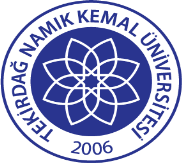 TNKÜ TIP FAKÜLTESİ ETİK DEĞERLENDİRME KOMİSYONU YÖNERGESİDoküman No: EYS-YNG-059TNKÜ TIP FAKÜLTESİ ETİK DEĞERLENDİRME KOMİSYONU YÖNERGESİHazırlama Tarihi: 01.11.2021TNKÜ TIP FAKÜLTESİ ETİK DEĞERLENDİRME KOMİSYONU YÖNERGESİRevizyon Tarihi: --TNKÜ TIP FAKÜLTESİ ETİK DEĞERLENDİRME KOMİSYONU YÖNERGESİRevizyon No: 0TNKÜ TIP FAKÜLTESİ ETİK DEĞERLENDİRME KOMİSYONU YÖNERGESİToplam SayfaSayısı 4